提醒的話：1. 請同學詳細填寫，這樣老師較好做統整，學弟妹也較清楚你提供的意見，謝謝！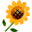 2. 甄選學校、科系請填全名；甄選方式與過程內容書寫不夠請續寫背面。         3. 可直接上輔導處網站https://sites.google.com/a/yphs.tw/yphsc/「甄選入學」區下載本表格，    以電子檔郵寄至yphs316@gmail.com信箱，感謝你！　　　　　              甄選學校甄選學校國立臺灣師範大學國立臺灣師範大學國立臺灣師範大學國立臺灣師範大學甄選學系甄選學系公民教育與活動領導學系公民教育與活動領導學系學生學測分數國英數社自總■大學個人申請□科技校院申請入學□軍事校院■大學個人申請□科技校院申請入學□軍事校院■大學個人申請□科技校院申請入學□軍事校院□正取■備取12□未錄取□正取■備取12□未錄取學測分數141211141364■大學個人申請□科技校院申請入學□軍事校院■大學個人申請□科技校院申請入學□軍事校院■大學個人申請□科技校院申請入學□軍事校院□正取■備取12□未錄取□正取■備取12□未錄取甄選方式與過程■學測佔(   50    %)國文*（  1.5  ），英文*（  1  ），數學*（  1  ），社會*（  2  ），自然*（    ）■面試佔(   30    %)一、形式：（教授：學生）人數=（ 2 ： 1 ），方式： 口試                       二、題目：1.申請動機＆報考科系2.對本系的了解3.師培生的規劃（含〝無法成為師培生〞之打算）4.情境題  （一）有人找你幫忙，但你正在忙，如何拒絕？  （二）公車上有博愛座，你會坐嗎？■審查資料佔(  20   %)  或  □術科實作佔(     %)  或  □小論文佔(     %)□其他佔(     %)，請註明其他方式，如：面談與認識本系■學測佔(   50    %)國文*（  1.5  ），英文*（  1  ），數學*（  1  ），社會*（  2  ），自然*（    ）■面試佔(   30    %)一、形式：（教授：學生）人數=（ 2 ： 1 ），方式： 口試                       二、題目：1.申請動機＆報考科系2.對本系的了解3.師培生的規劃（含〝無法成為師培生〞之打算）4.情境題  （一）有人找你幫忙，但你正在忙，如何拒絕？  （二）公車上有博愛座，你會坐嗎？■審查資料佔(  20   %)  或  □術科實作佔(     %)  或  □小論文佔(     %)□其他佔(     %)，請註明其他方式，如：面談與認識本系■學測佔(   50    %)國文*（  1.5  ），英文*（  1  ），數學*（  1  ），社會*（  2  ），自然*（    ）■面試佔(   30    %)一、形式：（教授：學生）人數=（ 2 ： 1 ），方式： 口試                       二、題目：1.申請動機＆報考科系2.對本系的了解3.師培生的規劃（含〝無法成為師培生〞之打算）4.情境題  （一）有人找你幫忙，但你正在忙，如何拒絕？  （二）公車上有博愛座，你會坐嗎？■審查資料佔(  20   %)  或  □術科實作佔(     %)  或  □小論文佔(     %)□其他佔(     %)，請註明其他方式，如：面談與認識本系■學測佔(   50    %)國文*（  1.5  ），英文*（  1  ），數學*（  1  ），社會*（  2  ），自然*（    ）■面試佔(   30    %)一、形式：（教授：學生）人數=（ 2 ： 1 ），方式： 口試                       二、題目：1.申請動機＆報考科系2.對本系的了解3.師培生的規劃（含〝無法成為師培生〞之打算）4.情境題  （一）有人找你幫忙，但你正在忙，如何拒絕？  （二）公車上有博愛座，你會坐嗎？■審查資料佔(  20   %)  或  □術科實作佔(     %)  或  □小論文佔(     %)□其他佔(     %)，請註明其他方式，如：面談與認識本系■學測佔(   50    %)國文*（  1.5  ），英文*（  1  ），數學*（  1  ），社會*（  2  ），自然*（    ）■面試佔(   30    %)一、形式：（教授：學生）人數=（ 2 ： 1 ），方式： 口試                       二、題目：1.申請動機＆報考科系2.對本系的了解3.師培生的規劃（含〝無法成為師培生〞之打算）4.情境題  （一）有人找你幫忙，但你正在忙，如何拒絕？  （二）公車上有博愛座，你會坐嗎？■審查資料佔(  20   %)  或  □術科實作佔(     %)  或  □小論文佔(     %)□其他佔(     %)，請註明其他方式，如：面談與認識本系■學測佔(   50    %)國文*（  1.5  ），英文*（  1  ），數學*（  1  ），社會*（  2  ），自然*（    ）■面試佔(   30    %)一、形式：（教授：學生）人數=（ 2 ： 1 ），方式： 口試                       二、題目：1.申請動機＆報考科系2.對本系的了解3.師培生的規劃（含〝無法成為師培生〞之打算）4.情境題  （一）有人找你幫忙，但你正在忙，如何拒絕？  （二）公車上有博愛座，你會坐嗎？■審查資料佔(  20   %)  或  □術科實作佔(     %)  或  □小論文佔(     %)□其他佔(     %)，請註明其他方式，如：面談與認識本系■學測佔(   50    %)國文*（  1.5  ），英文*（  1  ），數學*（  1  ），社會*（  2  ），自然*（    ）■面試佔(   30    %)一、形式：（教授：學生）人數=（ 2 ： 1 ），方式： 口試                       二、題目：1.申請動機＆報考科系2.對本系的了解3.師培生的規劃（含〝無法成為師培生〞之打算）4.情境題  （一）有人找你幫忙，但你正在忙，如何拒絕？  （二）公車上有博愛座，你會坐嗎？■審查資料佔(  20   %)  或  □術科實作佔(     %)  或  □小論文佔(     %)□其他佔(     %)，請註明其他方式，如：面談與認識本系■學測佔(   50    %)國文*（  1.5  ），英文*（  1  ），數學*（  1  ），社會*（  2  ），自然*（    ）■面試佔(   30    %)一、形式：（教授：學生）人數=（ 2 ： 1 ），方式： 口試                       二、題目：1.申請動機＆報考科系2.對本系的了解3.師培生的規劃（含〝無法成為師培生〞之打算）4.情境題  （一）有人找你幫忙，但你正在忙，如何拒絕？  （二）公車上有博愛座，你會坐嗎？■審查資料佔(  20   %)  或  □術科實作佔(     %)  或  □小論文佔(     %)□其他佔(     %)，請註明其他方式，如：面談與認識本系■學測佔(   50    %)國文*（  1.5  ），英文*（  1  ），數學*（  1  ），社會*（  2  ），自然*（    ）■面試佔(   30    %)一、形式：（教授：學生）人數=（ 2 ： 1 ），方式： 口試                       二、題目：1.申請動機＆報考科系2.對本系的了解3.師培生的規劃（含〝無法成為師培生〞之打算）4.情境題  （一）有人找你幫忙，但你正在忙，如何拒絕？  （二）公車上有博愛座，你會坐嗎？■審查資料佔(  20   %)  或  □術科實作佔(     %)  或  □小論文佔(     %)□其他佔(     %)，請註明其他方式，如：面談與認識本系■學測佔(   50    %)國文*（  1.5  ），英文*（  1  ），數學*（  1  ），社會*（  2  ），自然*（    ）■面試佔(   30    %)一、形式：（教授：學生）人數=（ 2 ： 1 ），方式： 口試                       二、題目：1.申請動機＆報考科系2.對本系的了解3.師培生的規劃（含〝無法成為師培生〞之打算）4.情境題  （一）有人找你幫忙，但你正在忙，如何拒絕？  （二）公車上有博愛座，你會坐嗎？■審查資料佔(  20   %)  或  □術科實作佔(     %)  或  □小論文佔(     %)□其他佔(     %)，請註明其他方式，如：面談與認識本系■學測佔(   50    %)國文*（  1.5  ），英文*（  1  ），數學*（  1  ），社會*（  2  ），自然*（    ）■面試佔(   30    %)一、形式：（教授：學生）人數=（ 2 ： 1 ），方式： 口試                       二、題目：1.申請動機＆報考科系2.對本系的了解3.師培生的規劃（含〝無法成為師培生〞之打算）4.情境題  （一）有人找你幫忙，但你正在忙，如何拒絕？  （二）公車上有博愛座，你會坐嗎？■審查資料佔(  20   %)  或  □術科實作佔(     %)  或  □小論文佔(     %)□其他佔(     %)，請註明其他方式，如：面談與認識本系心得與建議◎審查資料製作建議：◎整體準備方向與建議：記得全名（系名）教授不會看備審（表達要詳細）要表達出可學習到豐富能力的態度（我就是沒有這樣…）◎審查資料製作建議：◎整體準備方向與建議：記得全名（系名）教授不會看備審（表達要詳細）要表達出可學習到豐富能力的態度（我就是沒有這樣…）◎審查資料製作建議：◎整體準備方向與建議：記得全名（系名）教授不會看備審（表達要詳細）要表達出可學習到豐富能力的態度（我就是沒有這樣…）◎審查資料製作建議：◎整體準備方向與建議：記得全名（系名）教授不會看備審（表達要詳細）要表達出可學習到豐富能力的態度（我就是沒有這樣…）◎審查資料製作建議：◎整體準備方向與建議：記得全名（系名）教授不會看備審（表達要詳細）要表達出可學習到豐富能力的態度（我就是沒有這樣…）◎審查資料製作建議：◎整體準備方向與建議：記得全名（系名）教授不會看備審（表達要詳細）要表達出可學習到豐富能力的態度（我就是沒有這樣…）◎審查資料製作建議：◎整體準備方向與建議：記得全名（系名）教授不會看備審（表達要詳細）要表達出可學習到豐富能力的態度（我就是沒有這樣…）◎審查資料製作建議：◎整體準備方向與建議：記得全名（系名）教授不會看備審（表達要詳細）要表達出可學習到豐富能力的態度（我就是沒有這樣…）◎審查資料製作建議：◎整體準備方向與建議：記得全名（系名）教授不會看備審（表達要詳細）要表達出可學習到豐富能力的態度（我就是沒有這樣…）◎審查資料製作建議：◎整體準備方向與建議：記得全名（系名）教授不會看備審（表達要詳細）要表達出可學習到豐富能力的態度（我就是沒有這樣…）◎審查資料製作建議：◎整體準備方向與建議：記得全名（系名）教授不會看備審（表達要詳細）要表達出可學習到豐富能力的態度（我就是沒有這樣…）E-mail手機